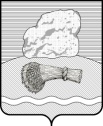 РОССИЙСКАЯ ФЕДЕРАЦИЯКалужская областьДуминичский районСельская Дума сельского поселения«ДЕРЕВНЯ БУДА»РЕШЕНИЕ     21 мая   2018 г.				                                                     № 18Об  утверждении  порядка ведения перечня видов муниципального контроля и органов местного самоуправления, уполномоченных на их осуществление, на территориимуниципального образования сельское поселение «Деревня Буда»Руководствуясь пунктом 1 части 2 статьи 6 Федерального закона от 26.12.2008 № 294-ФЗ «О защите прав юридических лиц и индивидуальных предпринимателей при осуществлении государственного контроля (надзора)и муниципального контроля», статьей     ____ Устава   муниципальногообразования сельское поселение «Деревня Буда» , сельская Дума сельского поселения «Деревня Буда» РЕШИЛА:Утвердить Порядок ведения перечня видов муниципального контроля и органов местного самоуправления, уполномоченных на их осуществление, на территории муниципального образования сельское поселение «Деревня Буда»  (далее - Порядок),  (Приложение №1).Утвердить форму перечня видов муниципального контроля и органов местного самоуправления, уполномоченных на их осуществление, на территории муниципального образования сельское поселение «Деревня Буда» (далее - Перечень) (Приложение №2).3.Определить администрацию муниципального образования сельское поселение «Деревня Буда»,  уполномоченным органом по ведению Перечня (далее - уполномоченный орган).4. Настоящее решение вступает в силу после его официального опубликования (обнародования).Глава сельского поселения                                 Н.А.ПлашенковаПриложение № 1к решению сельской Думы сельского поселения «Деревня Буда»             от 21 мая 2018  № 18ПОРЯДОКведения перечня видов муниципального контроля и органов местного самоуправления, уполномоченных на их осуществление, на территории муниципального образования сельское поселение «Деревня Буда»       1. Настоящий	Порядок устанавливает процедуру ведения перечня видов муниципального контроля и органов местного самоуправления, уполномоченных на их осуществление, на территории	муниципального образования сельское поселение «Деревня Буда»       2.  Перечень формируется и ведется уполномоченным органом по форме, согласно Приложению №2 к решению.       3. Перечень представляет собой систематизированный перечень сведений, в который включаются:наименование вида муниципального контроля;наименование органа местного самоуправления, уполномоченного на осуществление соответствующего вида муниципального контроля (с указанием наименования структурного подразделения органа местного самоуправления, наделенного соответствующими полномочиями, далее - структурное подразделение);основания осуществления муниципального контроля (реквизиты нормативных правовых актов Российской Федерации, регулирующих соответствующий вид муниципального контроля);     4).реквизиты муниципальных нормативных правовых актов муниципального образования сельское поселение «Деревня Буда» регулирующих порядок осуществления соответствующего вида муниципального контроля.       4. Структурное подразделение органа местного самоуправления, наделенное полномочиями по осуществлению соответствующего вида муниципального контроля, определяет ответственное должностное лицо для предоставления в уполномоченный орган сведений, указанных в пункте 3 настоящего Порядка.       5. Ведение Перечня включает в себя следующие процедуры:      1) включение сведений в Перечень;      2) внесение изменений в Перечень, в том числе исключение из него сведений.      6. Основанием для включения сведений в Перечень является принятие муниципального нормативного правового акта, наделяющего орган местного самоуправления (его структурного подразделения) полномочиями по осуществлению муниципального контроля в соответствующей сфере деятельности.      7. Основанием для внесения изменений в Перечень является принятие муниципального нормативного правового акта, вносящего изменения в сведения, содержащиеся в Перечне.      8. Сведения, указанные в пункте 3 настоящего Порядка, предоставляются в уполномоченный орган в течение 10 рабочий дней со дня вступления в силу настоящего Порядка, в последующем - в течение 10 рабочих дней со дня вступления в силу муниципального нормативного правового акта, устанавливающего (отменяющего,изменяющего) вид муниципального контроля, орган местного самоуправления (его структурного подразделения).      9.  Формирование Перечня и внесение в него изменений осуществляется в течение 15 рабочих дней со дня предоставления структурным подразделением сведений в уполномоченный орган.     10. Перечень и вносимые в него изменения утверждаются постановлением администрации муниципального образования сельское поселение «Деревня Буда».     11.Сведения, включаемые в Перечень, являются общедоступными. Уполномоченный орган обеспечивает размещение Перечня и его актуализацию на официальном сайте администрации муниципального образования сельское поселение «Деревня Буда» в информационно-коммуникационной  сети Интернет в течение 10 рабочих дней со дня официального опубликования (обнародования) постановления администрации муниципального образования сельское поселение «Деревня Буда» об утверждении Перечня или о внесении в него изменений.Приложение № 2к решению сельской Думы сельского поселения «Деревня Буда»             от 21 мая 2018  № 18ПЕРЕЧЕНЬвидов муниципального контроля и органов местного самоуправления, уполномоченных на их осуществление, на территории муниципальногообразования сельское поселение «Деревня Буда»ПОЯСНИТЕЛЬНАЯ ЗАПИСКА к проекту решения «Об утверждении порядка ведения перечня видов муниципального контроля и органов местного самоуправления, уполномоченных на их осуществление, на территории муниципального образования сельское поселение «Деревня Буда»Согласно пункту 1 части 2 статьи 6 Федерального закона от 26.12.2008 № 294-ФЗ «О защите прав юридических лиц и индивидуальных предпринимателей при осуществлении государственного контроля (надзора) и муниципального контроля» к полномочиям органов местного самоуправления относится организация и осуществление муниципального контроля на соответствующей территории. Перечень видов муниципального контроля и органов местного самоуправления, уполномоченных на их осуществление, ведется в порядке, установленном представительным органом муниципального образования.Представленный проект решения разработан в целях реализации указанных положений Федерального закона.ФИНАНСОВО-ЭКОНОМИЧЕСКОЕ ОБОСНОВАНИЕ к проекту решения «Об утверждении порядка ведения перечня видов муниципального контроля и органов местного самоуправления, уполномоченных на их осуществление, на территории муниципальногообразования сельское поселение «Деревня Буда»Принятие настоящего решения не потребует расходов местного бюджета.ПЕРЕЧЕНЬмуниципальных нормативных правовых актов, подлежащих признанию утратившими силу, приостановлению, изменению или принятию в связи с принятием решения «Об утверждении порядка ведения перечня видов муниципального контроля и органов местного самоуправления, уполномоченных на их осуществление, на территории муниципального образования сельское поселение «Деревня Буда»    В связи с принятием настоящего решения признание утратившими силу, приостановление, изменение или принятие муниципальных нормативных правовых актов не потребуется NНаименованиеНаименование органа местногоОснованияРеквизитып/пвидасамоуправления, уполномоченногоосуществлениямуниципальныхмуниципальногона осуществление соответствующегомуниципальногонормативныхконтролявида муниципального контроля (сконтроляправовых актовуказанием наименования структурного подразделения органа местного самоуправления, наделенного соответствующими полномочиями)(реквизиты нормативных правовых актов РФ,регулирующихсоответствующийвидмуниципальногоконтроля)муниципальногообразования(название),регулирующихпорядокосуществлениясоответствующеговидамуниципальногоконтроля12345